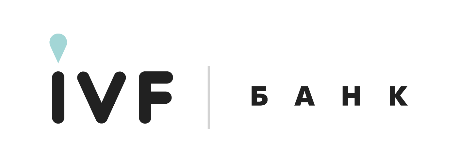 ООО «Центр репродуктивной медицины и эмбриологии»603006, г. Нижний Новгород, ул. Варварская, д. 40А, пом. 41+7 (831) 424-12-00info@ivfbank.ruwww.ivfbank.ruООО «Центр репродуктивной медицины и эмбриологии»603006, г. Нижний Новгород, ул. Варварская, д. 40А, пом. 41+7 (831) 424-12-00info@ivfbank.ruwww.ivfbank.ruООО «Центр репродуктивной медицины и эмбриологии»				603006, г. Нижний Новгород, ул. Варварская, д. 40А, пом. 41		+7 (831) 424-12-00info@ivfbank.ruwww.ivfbank.ruПерсональная анкета донора спермы№ 167Персональная анкета донора спермы№ 167Персональная анкета донора спермы№ 167Персональная анкета донора спермы№ 167Персональная анкета донора спермы№ 167Персональная анкета донора спермы№ 167Персональная анкета донора спермы№ 167Персональная анкета донора спермы№ 167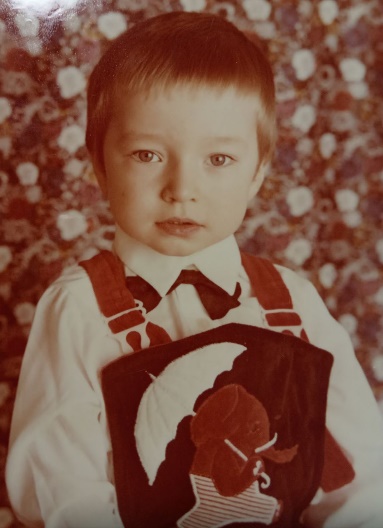 Рост 188Вес 100Расовая принадлежность ЕвропеоиднаяНациональность РусскийЦвет глаз СерыйРазрез глаз АзиатскийЦвет волос Темно-каштановыйСтруктура волос ПрямыеЛицо ОвальноеЛоб ОбычныйНос ПрямойТелосложение ПлотноеРазмер одежды 52Размер обуви 45Рост 188Вес 100Расовая принадлежность ЕвропеоиднаяНациональность РусскийЦвет глаз СерыйРазрез глаз АзиатскийЦвет волос Темно-каштановыйСтруктура волос ПрямыеЛицо ОвальноеЛоб ОбычныйНос ПрямойТелосложение ПлотноеРазмер одежды 52Размер обуви 45Рост 188Вес 100Расовая принадлежность ЕвропеоиднаяНациональность РусскийЦвет глаз СерыйРазрез глаз АзиатскийЦвет волос Темно-каштановыйСтруктура волос ПрямыеЛицо ОвальноеЛоб ОбычныйНос ПрямойТелосложение ПлотноеРазмер одежды 52Размер обуви 45Рост 188Вес 100Расовая принадлежность ЕвропеоиднаяНациональность РусскийЦвет глаз СерыйРазрез глаз АзиатскийЦвет волос Темно-каштановыйСтруктура волос ПрямыеЛицо ОвальноеЛоб ОбычныйНос ПрямойТелосложение ПлотноеРазмер одежды 52Размер обуви 45Рост 188Вес 100Расовая принадлежность ЕвропеоиднаяНациональность РусскийЦвет глаз СерыйРазрез глаз АзиатскийЦвет волос Темно-каштановыйСтруктура волос ПрямыеЛицо ОвальноеЛоб ОбычныйНос ПрямойТелосложение ПлотноеРазмер одежды 52Размер обуви 45Рост 188Вес 100Расовая принадлежность ЕвропеоиднаяНациональность РусскийЦвет глаз СерыйРазрез глаз АзиатскийЦвет волос Темно-каштановыйСтруктура волос ПрямыеЛицо ОвальноеЛоб ОбычныйНос ПрямойТелосложение ПлотноеРазмер одежды 52Размер обуви 45Группа крови0(I) +Группа крови0(I) +Год рождения1988Знак ЗодиакаКозерогГод рождения1988Знак ЗодиакаКозерогРост 188Вес 100Расовая принадлежность ЕвропеоиднаяНациональность РусскийЦвет глаз СерыйРазрез глаз АзиатскийЦвет волос Темно-каштановыйСтруктура волос ПрямыеЛицо ОвальноеЛоб ОбычныйНос ПрямойТелосложение ПлотноеРазмер одежды 52Размер обуви 45Рост 188Вес 100Расовая принадлежность ЕвропеоиднаяНациональность РусскийЦвет глаз СерыйРазрез глаз АзиатскийЦвет волос Темно-каштановыйСтруктура волос ПрямыеЛицо ОвальноеЛоб ОбычныйНос ПрямойТелосложение ПлотноеРазмер одежды 52Размер обуви 45Рост 188Вес 100Расовая принадлежность ЕвропеоиднаяНациональность РусскийЦвет глаз СерыйРазрез глаз АзиатскийЦвет волос Темно-каштановыйСтруктура волос ПрямыеЛицо ОвальноеЛоб ОбычныйНос ПрямойТелосложение ПлотноеРазмер одежды 52Размер обуви 45Персональная анкета донора спермы№ 167Персональная анкета донора спермы№ 167Персональная анкета донора спермы№ 167Персональная анкета донора спермы№ 167Персональная анкета донора спермы№ 167Персональная анкета донора спермы№ 167Персональная анкета донора спермы№ 167Персональная анкета донора спермы№ 167Образец почерка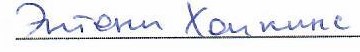 Образец почеркаОбразец почеркаЗрение Отличное, непостоянное расходящееся косоглазиеНошение очков/контактных линз НетСлух ОтличныйПравша/левша/владеет двумя руками ПравшаНаличие веснушек НетХарактеристика кожи СветлаяХарактеристика загара Светлый цвет загара, но может переходить в умеренно темныйКурение НетУпотребление алкоголя РедкоЗанятия спортом РегулярноЗрение Отличное, непостоянное расходящееся косоглазиеНошение очков/контактных линз НетСлух ОтличныйПравша/левша/владеет двумя руками ПравшаНаличие веснушек НетХарактеристика кожи СветлаяХарактеристика загара Светлый цвет загара, но может переходить в умеренно темныйКурение НетУпотребление алкоголя РедкоЗанятия спортом РегулярноЗрение Отличное, непостоянное расходящееся косоглазиеНошение очков/контактных линз НетСлух ОтличныйПравша/левша/владеет двумя руками ПравшаНаличие веснушек НетХарактеристика кожи СветлаяХарактеристика загара Светлый цвет загара, но может переходить в умеренно темныйКурение НетУпотребление алкоголя РедкоЗанятия спортом РегулярноЗрение Отличное, непостоянное расходящееся косоглазиеНошение очков/контактных линз НетСлух ОтличныйПравша/левша/владеет двумя руками ПравшаНаличие веснушек НетХарактеристика кожи СветлаяХарактеристика загара Светлый цвет загара, но может переходить в умеренно темныйКурение НетУпотребление алкоголя РедкоЗанятия спортом РегулярноЗрение Отличное, непостоянное расходящееся косоглазиеНошение очков/контактных линз НетСлух ОтличныйПравша/левша/владеет двумя руками ПравшаНаличие веснушек НетХарактеристика кожи СветлаяХарактеристика загара Светлый цвет загара, но может переходить в умеренно темныйКурение НетУпотребление алкоголя РедкоЗанятия спортом РегулярноЗрение Отличное, непостоянное расходящееся косоглазиеНошение очков/контактных линз НетСлух ОтличныйПравша/левша/владеет двумя руками ПравшаНаличие веснушек НетХарактеристика кожи СветлаяХарактеристика загара Светлый цвет загара, но может переходить в умеренно темныйКурение НетУпотребление алкоголя РедкоЗанятия спортом РегулярноОбразованиеВысшее экономическое Род занятийИнформатик-экономистЗнание иностранных языковАнглийский, японскийОбразованиеВысшее экономическое Род занятийИнформатик-экономистЗнание иностранных языковАнглийский, японскийСемейное положениеЖенатНаличие детей в бракеДа (1 мальчик)Семейное положениеЖенатНаличие детей в бракеДа (1 мальчик)Зрение Отличное, непостоянное расходящееся косоглазиеНошение очков/контактных линз НетСлух ОтличныйПравша/левша/владеет двумя руками ПравшаНаличие веснушек НетХарактеристика кожи СветлаяХарактеристика загара Светлый цвет загара, но может переходить в умеренно темныйКурение НетУпотребление алкоголя РедкоЗанятия спортом РегулярноЗрение Отличное, непостоянное расходящееся косоглазиеНошение очков/контактных линз НетСлух ОтличныйПравша/левша/владеет двумя руками ПравшаНаличие веснушек НетХарактеристика кожи СветлаяХарактеристика загара Светлый цвет загара, но может переходить в умеренно темныйКурение НетУпотребление алкоголя РедкоЗанятия спортом РегулярноЗрение Отличное, непостоянное расходящееся косоглазиеНошение очков/контактных линз НетСлух ОтличныйПравша/левша/владеет двумя руками ПравшаНаличие веснушек НетХарактеристика кожи СветлаяХарактеристика загара Светлый цвет загара, но может переходить в умеренно темныйКурение НетУпотребление алкоголя РедкоЗанятия спортом РегулярноПерсональная анкета донора спермы№ 167Персональная анкета донора спермы№ 167Персональная анкета донора спермы№ 167Персональная анкета донора спермы№ 167Персональная анкета донора спермы№ 167Персональная анкета донора спермы№ 167Персональная анкета донора спермы№ 167Персональная анкета донора спермы№ 167Описание характераСтойкий, волевой, позитивныйОписание характераСтойкий, волевой, позитивныйОписание характераСтойкий, волевой, позитивныйХобби, интересы, талантыРисование, дизайн, современное искусство, граффити, музыка, экстремальные виды спорта, настольный теннис, велосипед, фрисби, бильярд Любимый вид спортаВелосипед, скейтбординг, сноубординг, настольный теннисЛюбимая музыкаBrit PoP, New Metal, RockПричина стать доноромХочет, чтобы хороших людей было большеНесколько пожеланий донора для будущих родителей«Будьте терпеливы и любите друг друга!»Хобби, интересы, талантыРисование, дизайн, современное искусство, граффити, музыка, экстремальные виды спорта, настольный теннис, велосипед, фрисби, бильярд Любимый вид спортаВелосипед, скейтбординг, сноубординг, настольный теннисЛюбимая музыкаBrit PoP, New Metal, RockПричина стать доноромХочет, чтобы хороших людей было большеНесколько пожеланий донора для будущих родителей«Будьте терпеливы и любите друг друга!»Хобби, интересы, талантыРисование, дизайн, современное искусство, граффити, музыка, экстремальные виды спорта, настольный теннис, велосипед, фрисби, бильярд Любимый вид спортаВелосипед, скейтбординг, сноубординг, настольный теннисЛюбимая музыкаBrit PoP, New Metal, RockПричина стать доноромХочет, чтобы хороших людей было большеНесколько пожеланий донора для будущих родителей«Будьте терпеливы и любите друг друга!»Хобби, интересы, талантыРисование, дизайн, современное искусство, граффити, музыка, экстремальные виды спорта, настольный теннис, велосипед, фрисби, бильярд Любимый вид спортаВелосипед, скейтбординг, сноубординг, настольный теннисЛюбимая музыкаBrit PoP, New Metal, RockПричина стать доноромХочет, чтобы хороших людей было большеНесколько пожеланий донора для будущих родителей«Будьте терпеливы и любите друг друга!»Хобби, интересы, талантыРисование, дизайн, современное искусство, граффити, музыка, экстремальные виды спорта, настольный теннис, велосипед, фрисби, бильярд Любимый вид спортаВелосипед, скейтбординг, сноубординг, настольный теннисЛюбимая музыкаBrit PoP, New Metal, RockПричина стать доноромХочет, чтобы хороших людей было большеНесколько пожеланий донора для будущих родителей«Будьте терпеливы и любите друг друга!»Хобби, интересы, талантыРисование, дизайн, современное искусство, граффити, музыка, экстремальные виды спорта, настольный теннис, велосипед, фрисби, бильярд Любимый вид спортаВелосипед, скейтбординг, сноубординг, настольный теннисЛюбимая музыкаBrit PoP, New Metal, RockПричина стать доноромХочет, чтобы хороших людей было большеНесколько пожеланий донора для будущих родителей«Будьте терпеливы и любите друг друга!»ВероисповеданиеАтеизмВероисповеданиеАтеизмСтрахи и фобииСтрах не прожить жизнь до глубокой старости из-за болезней или чьей-то глупостиСтрахи и фобииСтрах не прожить жизнь до глубокой старости из-за болезней или чьей-то глупостиХобби, интересы, талантыРисование, дизайн, современное искусство, граффити, музыка, экстремальные виды спорта, настольный теннис, велосипед, фрисби, бильярд Любимый вид спортаВелосипед, скейтбординг, сноубординг, настольный теннисЛюбимая музыкаBrit PoP, New Metal, RockПричина стать доноромХочет, чтобы хороших людей было большеНесколько пожеланий донора для будущих родителей«Будьте терпеливы и любите друг друга!»Хобби, интересы, талантыРисование, дизайн, современное искусство, граффити, музыка, экстремальные виды спорта, настольный теннис, велосипед, фрисби, бильярд Любимый вид спортаВелосипед, скейтбординг, сноубординг, настольный теннисЛюбимая музыкаBrit PoP, New Metal, RockПричина стать доноромХочет, чтобы хороших людей было большеНесколько пожеланий донора для будущих родителей«Будьте терпеливы и любите друг друга!»Хобби, интересы, талантыРисование, дизайн, современное искусство, граффити, музыка, экстремальные виды спорта, настольный теннис, велосипед, фрисби, бильярд Любимый вид спортаВелосипед, скейтбординг, сноубординг, настольный теннисЛюбимая музыкаBrit PoP, New Metal, RockПричина стать доноромХочет, чтобы хороших людей было большеНесколько пожеланий донора для будущих родителей«Будьте терпеливы и любите друг друга!»